17 октября 2019 года, в рамках реализации проекта Культурный норматив школьника, учащиеся МБОУ СОШ № 55 посетили мультимедийный исторический парк «Россия - моя история». Это не обычный музей, а современный выставочный центр, рассказывающий об истории России с древнейших времен до наших дней с помощью самых современных технологий, в том числе, и истории Кубани.Передовые информационные мультимедийные технологии позволили учащимся по-новому взглянуть на богатейшее историческое, героическое, культурное наследие страны, почувствовать личную сопричастность к судьбе Отечества. Мальчишек и девчонок буквально поразило использование технических новинок: сенсорные столы и экраны, проекторы, планшеты. Старшеклассники посетили экспозицию «От великих потрясений к Великой Победе. 1914-1945». Ребята показали отличные знания по древней истории России и особенно  о событиях периода 1941-1945 годов, где и когда происходили основные сражения,вклад Кубани в победу над фашизмом. Интерес к истории Великой Отечественной был не поддельный: интерактивные схемы сражений, возможность самим смоделировать танк, самолёт- мальчики задержались на этой экспозиции и уходили с сожалением, что времени не хватало.По окончании экскурсии школьники высказали желание продолжить изучать историю.Мультимедийный комплекс «Россия -моя история» помог учащимся совершить яркое и увлекательное путешествие во времени, которое они долго не смогут забыть...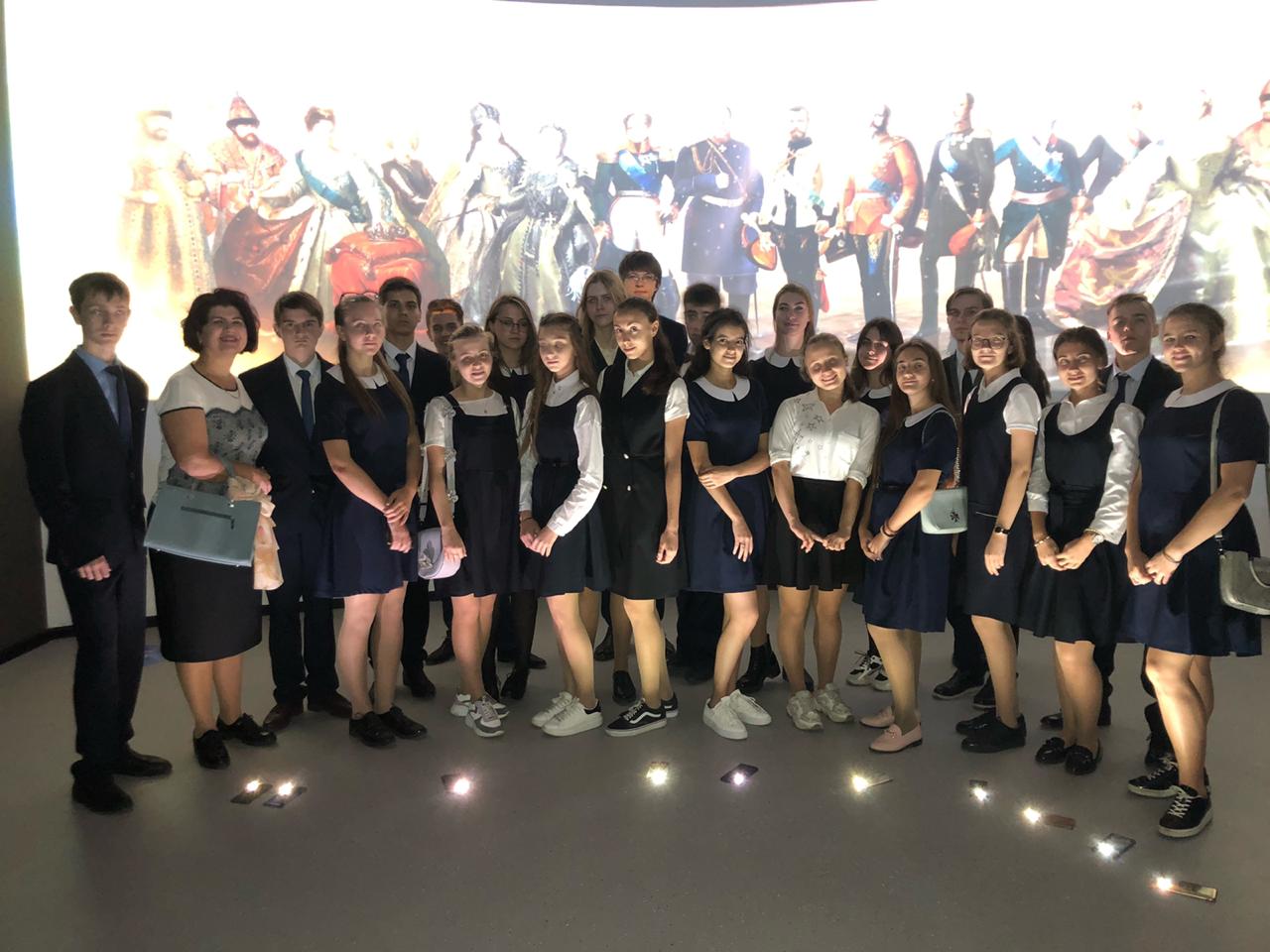 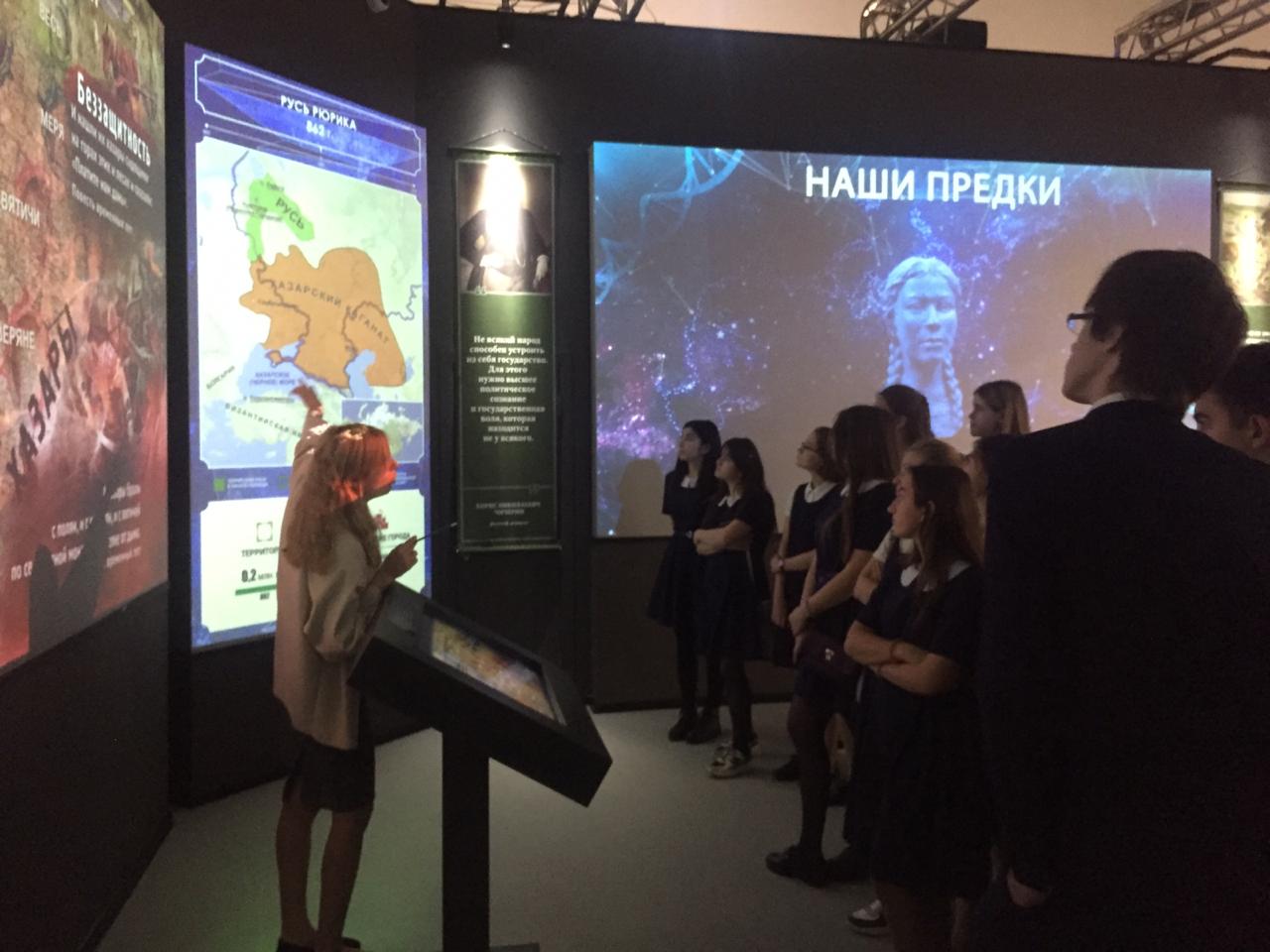 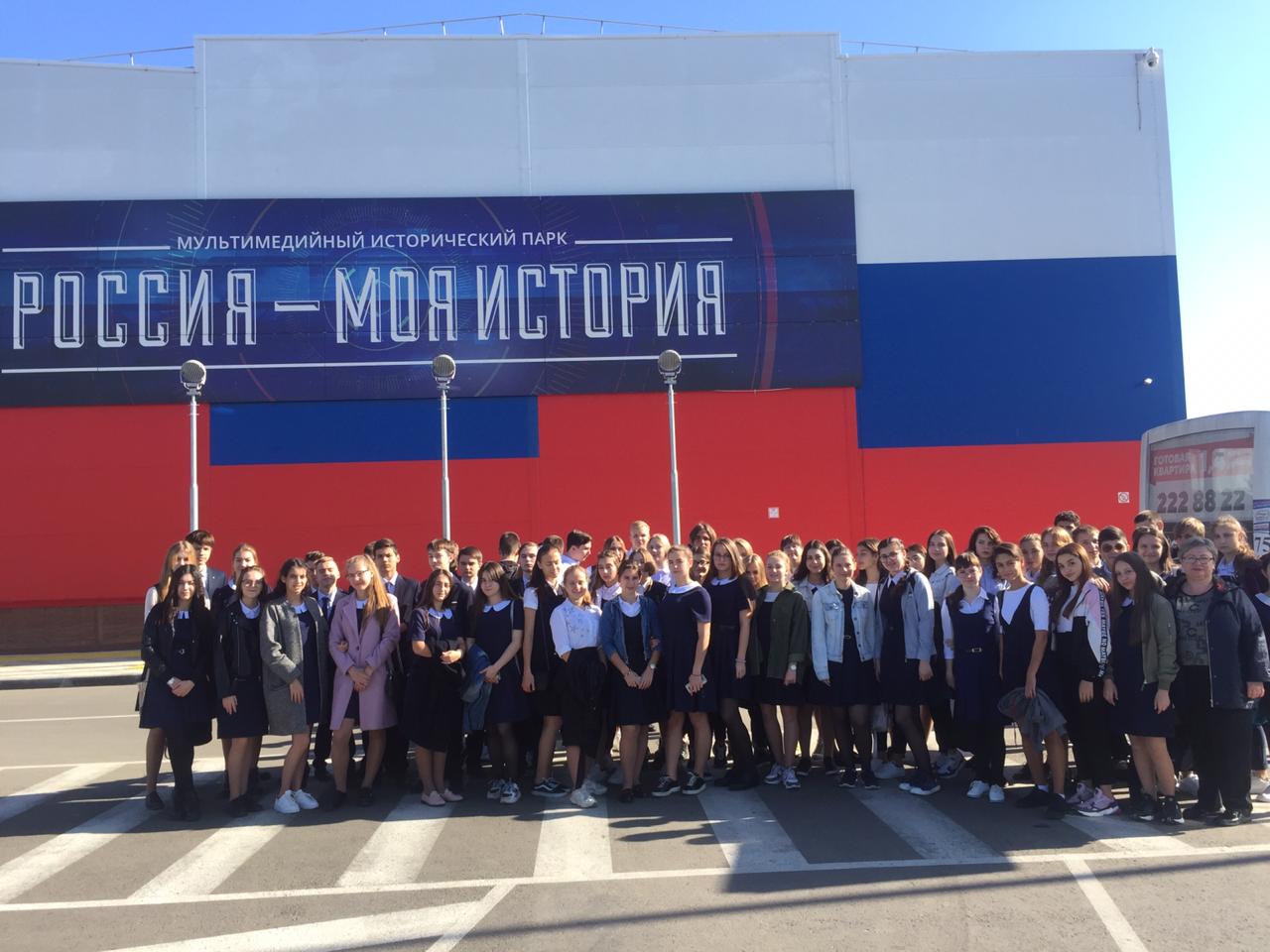 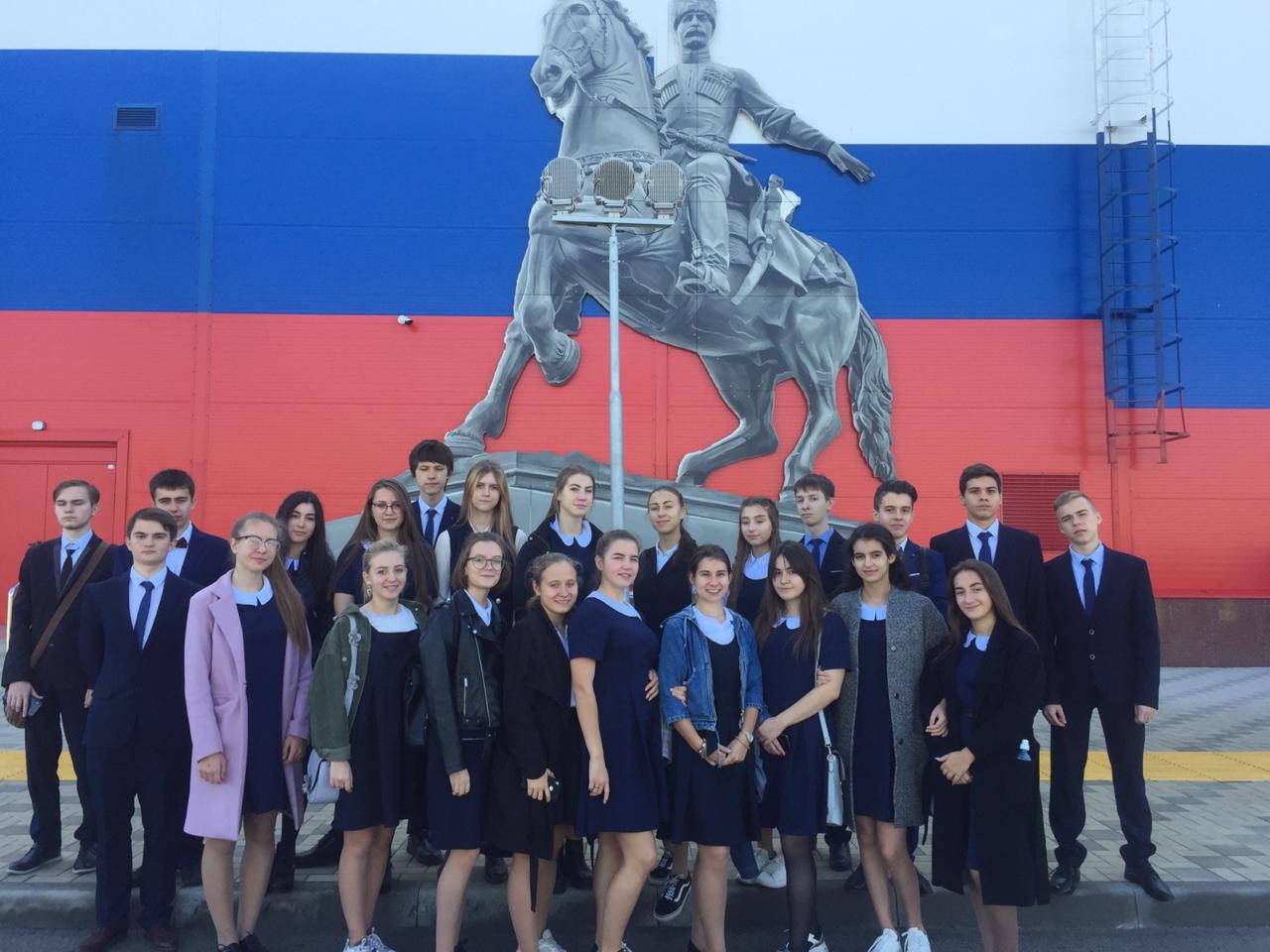 